3L:								3R: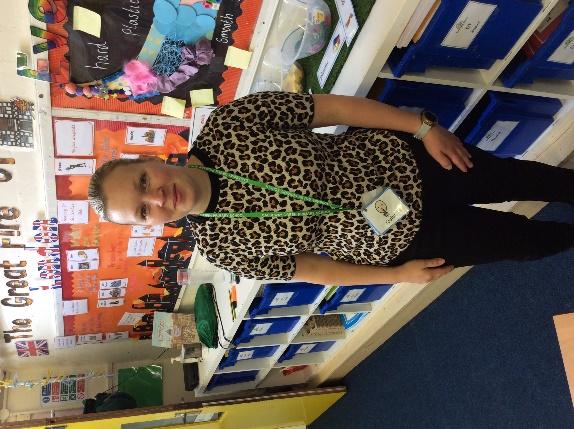 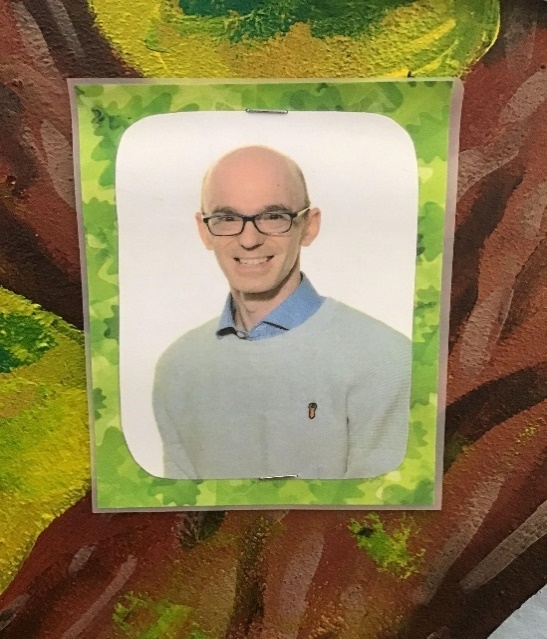 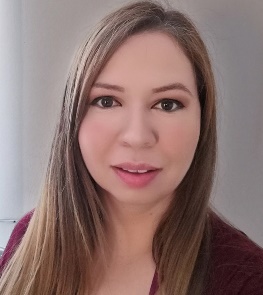 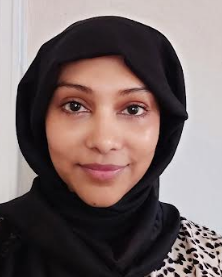 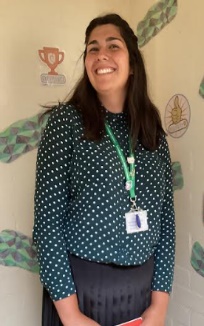 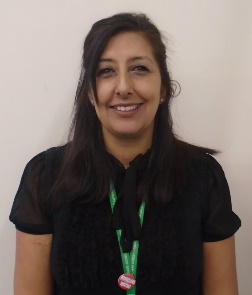 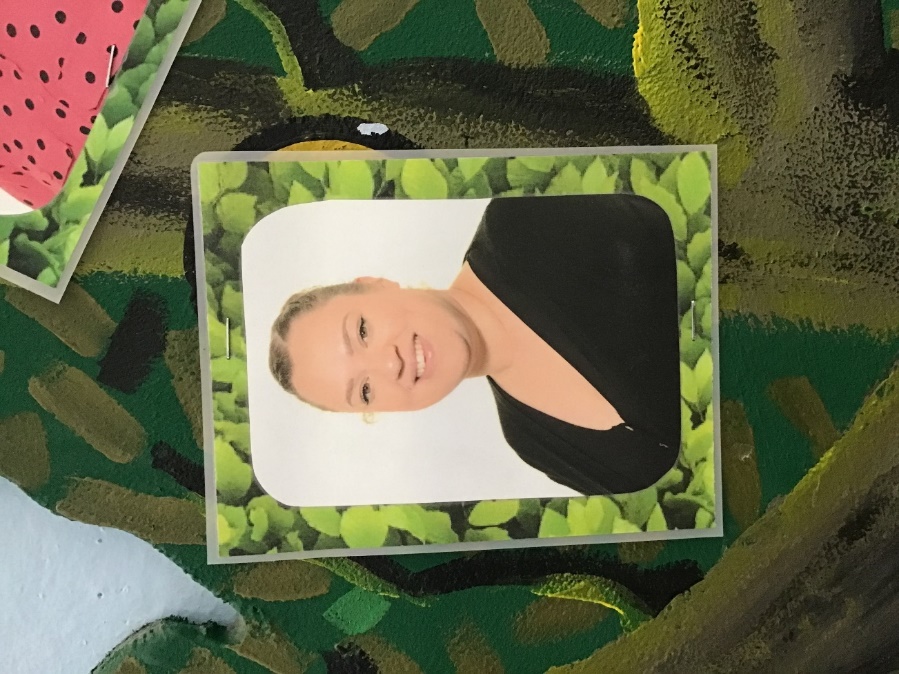 List 1 List 2List 3List 4List 5 List 6List 7walksrunssearcheswavesreachesbakesplansfloatsclapshopeschatting clapping hopedhoping searcher liking smiling plannerfloater baked dislike unkind displeased disappointed unhappydisagreedisobeydisappear disbelieve unzip doesn’t can’twon’twouldn’t couldn’tshouldn’t he’s it’sthere’s I’d reign rainreinvein straight baby they playgrape complain brakebreakgrategreateight ate weightwaitsonsun surpriserecent popularnaturalislandgroupenoughconsiderbreathaccident List 8List 9List 10List 11List 12List 13recent positionnaughtyknowledge guardexercise continuebreatheaccidentally actualweigh waysleighslayplain plane made maidpreypray excitementemployment enjoyment document statementhappiest funniest kindest biggest smallest reappearrebuildrewriteremember reapply mistake mishearmiscalculate misbehave misread gym cygnetpyramid mythmysteryEgypt symbol typical crystal lyric fatiguecatalogue league tonguetherefore thoughalthough guideheard learn 